от 8 ноября 2018 года № 5г.Горно-АлтайскОб отмене некоторых постановлений Мэра города Горно-Алтайска  и внесении изменений в постановление Мэра города Горно-Алтайска от 30 декабря 2016 года № 157 Руководствуясь статьей 47 Устава муниципального образования «Город Горно-Алтайск», принятого постановлением Горно-Алтайского городского Совета депутатов от 22 марта 2018 года № 7-1: постановляю:Отменить:постановление Мэра города Горно-Алтайска  от 8 сентября 2008 года № 73 «Об утверждении Положения о проведении аттестации муниципальных служащих в муниципальном образовании «Город Горно-Алтайск»;постановление Мэра города Горно-Алтайска от 30 октября 2015 года № 83 «О внесении изменений в Постановление Мэра города Горно-Алтайска от 08.09.2008г. № 73 «Об утверждении Положения 
о проведении аттестации муниципальных служащих в муниципальном образовании «Город Горно-Алтайск»;постановление Мэра города Горно-Алтайска от 10 мая 2016 года 
№ 43 «О внесении изменений в Положение о проведении аттестации муниципальных служащих в муниципальном образовании «Город Горно-Алтайск».2. Внести в  постановление Мэра города Горно-Алтайска 
от 30 декабря 2016 года № 157  «О внесении изменений в некоторые постановления Мэра города Горно-Алтайска» следующие изменения:а) пункт 2 исключить;б) пункт 43 исключить.3. В течение 15-ти календарных  дней со дня подписания настоящего Постановления опубликовать его на официальном портале муниципального образования «Город Горно-Алтайск» в сети «Интернет», а в газете «Вестник Горно-Алтайска» опубликовать информацию, содержащую сведения о реквизитах принятого правового акта (дата принятия, номер, наименование правового акта), кратком его содержании, дате его опубликования на официальном портале муниципального образования «Город Горно-Алтайск» в сети «Интернет».4. Настоящее Постановление вступает после дня его официального опубликования.Мэр города Горно-Алтайска		         	                                    Ю.В. Нечаев М.А. ЗаргумаровН.А. ЯрусоваТ.В. ЧонинаН.С. ЗахарьеваКапитонова Е.В. 26254РЕСПУБЛИКА АЛТАЙМЭР ГОРОДАГОРНО-АЛТАЙСКА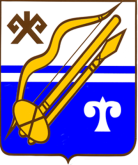 АЛТАЙ РЕСПУБЛИКАГОРНО-АЛТАЙСККАЛАНЫҤ МЭРИПОСТАНОВЛЕНИЕJӦП